Перечень основных государственных и народных праздников, памятных дат в федеральном календарном плане воспитательной работы.Федеральный календарный план воспитательной работы является единым для образовательных организаций.Федеральный календарный план воспитательной работы реализуется в рамках урочной и внеурочной деятельности.Сентябрь:1 сентября: День знаний;сентября: День окончания Второй мировой войны, День солидарности в борьбе с терроризмом;8 сентября: Международный день распространения грамотности;10 сентября: Международный день памяти жертв фашизма.Октябрь:1 октября: Международный день пожилых людей; Международный день музыки;октября: День защиты животных;октября: День учителя;25 октября: Международный день школьных библиотек.Третье воскресенье октября: День отца.Ноябрь:ноября: День народного единства;ноября: День памяти погибших при исполнении служебных обязанностей сотрудников органов внутренних дел России.Последнее воскресенье ноября: День Матери;30 ноября: День Государственного герба Российской Федерации.Декабрь:3 декабря: День неизвестного солдата; Международный день инвалидов;декабря: День добровольца (волонтера) в России;декабря: День Героев Отечества;12 декабря: День Конституции Российской Федерации.Январь:25 января: День российского студенчества;27 января: День полного освобождения Ленинграда от фашистской блокады, День освобождения Красной армией крупнейшего «лагеря смерти» Аушвиц- Биркенау (Освенцима) - День памяти жертв Холокоста.Февраль:2 февраля: День разгрома советскими войсками немецко-фашистских войск в Сталинградской битве;8 февраля: День российской науки;15 февраля: День памяти о россиянах, исполнявших служебный долг за пределами Отечества;февраля: Международный день родного языка;февраля: День защитника Отечества.Март:марта: Международный женский день;марта: День воссоединения Крыма с Россией;27 марта: Всемирный день театра.Апрель:12 апреля: День космонавтики;апреля: День памяти о геноциде советского народа нацистами и их пособниками в годы Великой Отечественной войны.Май:1 мая: Праздник Весны и Труда;мая: День Победы;19 мая: День детских общественных организаций России;мая: День славянской письменности и культуры.Июнь:1 июня: День защиты детей;июня: День русского языка;12 июня: День России;июня: День памяти и скорби;27 июня: День молодежи.Июль:8 июля: День семьи, любви и верности. 30 июля: День военно-морского флотаАвгуст: 12 августа: День физкультурника;22 августа: День Государственного флага Российской Федерации; 23 августа: День воинской славы России;27 августа – День российского кино.Утверждаю: ____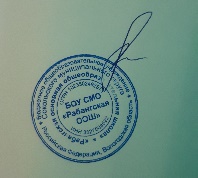 Директор школы Е.Н.КлубоваПриказ № 68 от 30.08.2023 г.Утверждаю: ____Директор школы Е.Н.КлубоваПриказ № 68 от 30.08.2023 г.Утверждаю: ____Директор школы Е.Н.КлубоваПриказ № 68 от 30.08.2023 г.Утверждаю: ____Директор школы Е.Н.КлубоваПриказ № 68 от 30.08.2023 г.Утверждаю: ____Директор школы Е.Н.КлубоваПриказ № 68 от 30.08.2023 г.Утверждаю: ____Директор школы Е.Н.КлубоваПриказ № 68 от 30.08.2023 г.Утверждаю: ____Директор школы Е.Н.КлубоваПриказ № 68 от 30.08.2023 г.Утверждаю: ____Директор школы Е.Н.КлубоваПриказ № 68 от 30.08.2023 г.КАЛЕНДАРНЫЙ ПЛАН ВОСПИТАТЕЛЬНОЙ РАБОТЫНА 2023-2024 УЧЕБНЫЙ ГОДКАЛЕНДАРНЫЙ ПЛАН ВОСПИТАТЕЛЬНОЙ РАБОТЫНА 2023-2024 УЧЕБНЫЙ ГОДКАЛЕНДАРНЫЙ ПЛАН ВОСПИТАТЕЛЬНОЙ РАБОТЫНА 2023-2024 УЧЕБНЫЙ ГОДКАЛЕНДАРНЫЙ ПЛАН ВОСПИТАТЕЛЬНОЙ РАБОТЫНА 2023-2024 УЧЕБНЫЙ ГОДКАЛЕНДАРНЫЙ ПЛАН ВОСПИТАТЕЛЬНОЙ РАБОТЫНА 2023-2024 УЧЕБНЫЙ ГОДКАЛЕНДАРНЫЙ ПЛАН ВОСПИТАТЕЛЬНОЙ РАБОТЫНА 2023-2024 УЧЕБНЫЙ ГОДКАЛЕНДАРНЫЙ ПЛАН ВОСПИТАТЕЛЬНОЙ РАБОТЫНА 2023-2024 УЧЕБНЫЙ ГОДКАЛЕНДАРНЫЙ ПЛАН ВОСПИТАТЕЛЬНОЙ РАБОТЫНА 2023-2024 УЧЕБНЫЙ ГОДНачальная школа (1-4 классы)Начальная школа (1-4 классы)Начальная школа (1-4 классы)Начальная школа (1-4 классы)Начальная школа (1-4 классы)Начальная школа (1-4 классы)Начальная школа (1-4 классы)Начальная школа (1-4 классы)Модуль «Основные школьные дела»Модуль «Основные школьные дела»Модуль «Основные школьные дела»Модуль «Основные школьные дела»Модуль «Основные школьные дела»Модуль «Основные школьные дела»Модуль «Основные школьные дела»Модуль «Основные школьные дела»ДелаДелаКлассыКлассыДатаДатаОтветственныеОтветственныеОбщешкольная линейка, посвященная«Первому звонку – 2023 года»Общешкольная линейка, посвященная«Первому звонку – 2023 года»1-41-41 сентября1 сентябряЗам.директора по УВР , Советник директора по воспитаниюЗам.директора по УВР , Советник директора по воспитаниюКлассный час «Россия, устремленная в будущее»Классный час «Россия, устремленная в будущее»1-41-41 сентября1 сентябряКлассные руководителиКлассные руководителиПодъем Флага РФ и исполнение Гимна РФПодъем Флага РФ и исполнение Гимна РФ1-41-4Каждый понедельникКаждый понедельникЗам.директора по УВР , Советник директора по воспитаниюЗам.директора по УВР , Советник директора по воспитаниюСпуск Флага РФ и исполнение Гимна РФСпуск Флага РФ и исполнение Гимна РФ1-41-4Каждая пятницаКаждая пятницаЗам.директора по УВР , Советник директора по воспитаниюЗам.директора по УВР , Советник директора по воспитаниюВД «Разговоры о важном»ВД «Разговоры о важном»1-41-4Каждый понедельникКаждый понедельникКлассные руководителиКлассные руководителиВД по профориентацииВД по профориентации1-41-4Каждый четвергКаждый четвергКлассные руководителиКлассные руководителиУчастие в мероприятиях, приуроченных ко Дню окончания Второй мировой войны на уровне школы, Дню солидарности в борьбе с терроризмомУчастие в мероприятиях, приуроченных ко Дню окончания Второй мировой войны на уровне школы, Дню солидарности в борьбе с терроризмом1-41-405 сентября05 сентябряклассные руководители, педагог-организаторклассные руководители, педагог-организаторОбщешкольный «День здоровья»Общешкольный «День здоровья»1-41-48 сентября8 сентябряУчителя физкультуры, педагог-организатор, классные руководителиУчителя физкультуры, педагог-организатор, классные руководителиМеждународный день памяти жертв фашизмаМеждународный день памяти жертв фашизма1-41-411 сентября11 сентябряЗам. директора по УВР, Классные руководителиЗам. директора по УВР, Классные руководителиПраздник для 1-х классов «Посвящение в первоклассники»Праздник для 1-х классов «Посвящение в первоклассники»1128 сентября28 сентябряПедагог-организатор,Классные руководителиПедагог-организатор,Классные руководителиАкция «Поздравление педагогов – ветеранов, пожилых людей с праздником»Акция «Поздравление педагогов – ветеранов, пожилых людей с праздником»1-41-429 сентября29 сентябряклассные руководители, педагог-организаторклассные руководители, педагог-организаторМеждународный день музыкиМеждународный день музыки1-41-42 октября2 октябряУчитель музыки, классные руководители, педагог-организаторУчитель музыки, классные руководители, педагог-организаторДень гражданской обороныДень гражданской обороны1-41-43 октября3 октябряЗам. директора по УВР, Классные руководителиЗам. директора по УВР, Классные руководителиДень защиты животныхДень защиты животных1-41-44 октября4 октябряпедагог-организаторКлассные руководителипедагог-организаторКлассные руководителиАкция к Дню учителя «Поздравляем педагогов». «День Дублера»Акция к Дню учителя «Поздравляем педагогов». «День Дублера»1-41-45 октября5 октябряпедагог-организаторКлассные руководителипедагог-организаторКлассные руководителиДень отцаДень отца1-41-413 октября13 октябряпедагог-организаторКлассные руководителипедагог-организаторКлассные руководителиТеатральный фестиваль «Спектакль для мамы»Театральный фестиваль «Спектакль для мамы»1-41-418-19октября18-19октябряЗам. директора по УВР, педагог-организаторКлассные руководителиЗам. директора по УВР, педагог-организаторКлассные руководителиМеждународный день школьных библиотекМеждународный день школьных библиотек1-41-425 октября25 октябряБиблиотекарь, классные руководителиБиблиотекарь, классные руководителиДень народного единстваДень народного единства1-41-43 ноября3 ноябряЗам.директора по УВР, классные руководители, советник по воспитаниюЗам.директора по УВР, классные руководители, советник по воспитаниюКлассные часы, посв. «Дню правовой помощи детям»Классные часы, посв. «Дню правовой помощи детям»1-41-413-20 ноября13-20 ноябряКлассные руководителиКлассные руководителиМеждународный день толерантностиМеждународный день толерантности1-41-416 ноября16 ноябряЗам. директора по УВР,  классные руководители, педагог-организаторЗам. директора по УВР,  классные руководители, педагог-организаторДень материДень матери1-41-424 ноября24 ноябряклассные руководители, педагог-организаторклассные руководители, педагог-организаторДень Государственного герба РФДень Государственного герба РФ1-41-430 ноября30 ноябряЗам.директора по УВР, классные руководителиЗам.директора по УВР, классные руководителиДень неизвестного солдатаДень неизвестного солдата1-41-44 декабря4 декабряЗам.директора по УВР, классные руководителиЗам.директора по УВР, классные руководителиМероприятия в рамках международного Дня инвалидовМероприятия в рамках международного Дня инвалидов1-41-44-8 декабря4-8 декабряКлассные руководители, педагог-организаторКлассные руководители, педагог-организаторАкция «Живи книга», приуроченная к Дню добровольца (волонтера) в России» (проверка состояния учебников)Акция «Живи книга», приуроченная к Дню добровольца (волонтера) в России» (проверка состояния учебников)1-41-45 декабря5 декабряпедагог-организатор, классные руководителипедагог-организатор, классные руководителиДень героев ОтечестваДень героев Отечества1-41-48 декабря8 декабряЗам. директора по УВР,  классные руководители, педагог-организаторЗам. директора по УВР,  классные руководители, педагог-организаторМероприятия в рамках Дня Конституции Российской ФедерацииМероприятия в рамках Дня Конституции Российской Федерации1-41-412 декабря12 декабряЗам.директора по УВР, классные руководителиЗам.директора по УВР, классные руководителиМастерская Деда Мороза: Изготовление новогоднего оформленияМастерская Деда Мороза: Изготовление новогоднего оформления1-41-4ДекабрьДекабрьКлассные руководители, Актив РДДМКлассные руководители, Актив РДДМШкольный челендж «Новогоднее окно»Школьный челендж «Новогоднее окно»1-41-4декабрьдекабрьКлассные руководителиКлассные руководителиНовогодние ЁлкиНовогодние Ёлки1-41-425-27 декабря25-27 декабряЗам. директора по УВР, педагог-организатор,  Кл. рук. 9 кл.Зам. директора по УВР, педагог-организатор,  Кл. рук. 9 кл.«Неделя школьных наук», посвященная М.В. Ломоносову«Неделя школьных наук», посвященная М.В. Ломоносову1-41-4С 16 январяС 16 январяКлассные руководителиКлассные руководителиУрок мужества, посвященный Дню снятия блокады ЛенинградаУрок мужества, посвященный Дню снятия блокады Ленинграда1-41-426 января26 январяЗам.директора по УВР, классные руководителиЗам.директора по УВР, классные руководителиДень разгрома советскими войсками немецко-фашистских войск в Сталинградской битвеДень разгрома советскими войсками немецко-фашистских войск в Сталинградской битве1-41-42 февраля2 февраляЗам.директора по УВР, классные руководителиЗам.директора по УВР, классные руководителиДень российской наукиДень российской науки1-41-48 февраля8 февраляЗам.директора по УВР, классные руководителиЗам.директора по УВР, классные руководителиПраздник для 1 класса«Посвящение в читатели»Праздник для 1 класса«Посвящение в читатели»119 февраля9 февраляПедагог-библиотекарь Кл. руководитель 4 кл.Педагог-библиотекарь Кл. руководитель 4 кл.День памяти о россиянах, исполнявших служебный долг за пределами ОтечестваДень памяти о россиянах, исполнявших служебный долг за пределами Отечества1-41-415 февраля15 февраляЗам.директора по УВР, классные руководителиЗам.директора по УВР, классные руководителиМероприятия к 23 февраляМероприятия к 23 февраля1-41-419-21 февраля19-21 февраляКлассные руководителиКлассные руководителиМероприятия к 8 марта. Праздничный концерт.Мероприятия к 8 марта. Праздничный концерт.1-41-44-7 марта4-7 мартаКлассные руководители, педагог-организаторКлассные руководители, педагог-организаторФестиваль ученических портфолиоФестиваль ученических портфолио44До 15 мартаДо 15 мартаЗам.директора по УВРКлассные руководителиЗам.директора по УВРКлассные руководителиУрок мужества ко Дню воссоединения Крыма с Россией «Россия и Крым – общая судьба»Урок мужества ко Дню воссоединения Крыма с Россией «Россия и Крым – общая судьба»1-41-418 марта18 мартаЗам.директора по УВР, классные руководителиЗам.директора по УВР, классные руководителиВсемирный день театраВсемирный день театра1-41-427 марта27 мартаКлассные руководители педагог-организаторКлассные руководители педагог-организаторМероприятия в рамках месячника естественнонаучной направленности в Вологодской области: День Земли, День геолога, День птиц, День домашних животныхМероприятия в рамках месячника естественнонаучной направленности в Вологодской области: День Земли, День геолога, День птиц, День домашних животных1-41-4апрельапрельЗам.директора по УВР, классные руководители, педагог-организаторЗам.директора по УВР, классные руководители, педагог-организаторГагаринский урок «Космос – это мы»Гагаринский урок «Космос – это мы»1-41-412 апреля12 апреляЗам.директора по УВР, классные руководители, педагог-организаторЗам.директора по УВР, классные руководители, педагог-организаторДень памяти о геноциде советского народа нацистами и их пособниками в годы Великой Отечественной войныДень памяти о геноциде советского народа нацистами и их пособниками в годы Великой Отечественной войны1-41-419 апреля19 апреляЗам.директора по УВР, классные руководители, педагог-организаторЗам.директора по УВР, классные руководители, педагог-организаторКВЕСТ-Игра «Экологическая тропа»КВЕСТ-Игра «Экологическая тропа»2-32-322 Апреля22 АпреляКлассные руководителиКлассные руководителиАкция «Открытка для ветерана»Акция «Открытка для ветерана»1-41-422-30 апреля22-30 апреляКлассные руководители Советник директора по воспитаниюКлассные руководители Советник директора по воспитаниюДень пожарной охраныДень пожарной охраны1-41-426 апреля26 апреляКлассные руководители педагог-организаторКлассные руководители педагог-организаторПраздник Весны и ТрудаПраздник Весны и Труда1-41-430 апреля30 апреляЗам.директора по УВР, классные руководители, педагог-организаторЗам.директора по УВР, классные руководители, педагог-организаторОбластные патриотические акции: «Лица Победы», «Ветеран живет рядом», «Посади дерево», «Вахта памяти», «Георгиевская ленточка», «Бессмертный полк» и др.Областные патриотические акции: «Лица Победы», «Ветеран живет рядом», «Посади дерево», «Вахта памяти», «Георгиевская ленточка», «Бессмертный полк» и др.1-41-422 апреля- 9 мая22 апреля- 9 маяКлассные руководители Советник директора по воспитаниюКлассные руководители Советник директора по воспитаниюОбластная акция «Дети о Победе. Знаю! Помню!. Горжусь!», посвященная 79-годовщине Победы в ВОвОбластная акция «Дети о Победе. Знаю! Помню!. Горжусь!», посвященная 79-годовщине Победы в ВОв1-41-422 апреля- 9 мая22 апреля- 9 маяКлассные руководители Советник директора по воспитаниюКлассные руководители Советник директора по воспитаниюМероприятие «По страницам Великой     Отечественной войны»Мероприятие «По страницам Великой     Отечественной войны»3-43-46 мая6 маяСоветник директора по воспитаниюКлассные руководителиСоветник директора по воспитаниюКлассные руководителиУчастие в акции «Окна Победы»Участие в акции «Окна Победы»1-41-41-9 мая1-9 маяКлассные руководители Актив классаКлассные руководители Актив классаПрощание с начальной школойПрощание с начальной школой4417 мая17 маяКлассный руководительКлассный руководительЛинейка «Последний звонок -2024»Линейка «Последний звонок -2024»1-41-424 мая24 маяЗам.директора по УВР, классные руководителиЗам.директора по УВР, классные руководителиИтоговые классные часыИтоговые классные часы1-41-424 мая24 маяКлассные руководителиКлассные руководителиМодуль «Классное руководство»(согласно индивидуальным планам классных руководителей)Модуль «Классное руководство»(согласно индивидуальным планам классных руководителей)Модуль «Классное руководство»(согласно индивидуальным планам классных руководителей)Модуль «Классное руководство»(согласно индивидуальным планам классных руководителей)Модуль «Классное руководство»(согласно индивидуальным планам классных руководителей)Модуль «Классное руководство»(согласно индивидуальным планам классных руководителей)Модуль «Классное руководство»(согласно индивидуальным планам классных руководителей)Модуль «Классное руководство»(согласно индивидуальным планам классных руководителей)Заседание МО классных рук-ейЗаседание МО классных рук-ей1-41-430 августа30 августаЗам.директора по УВР, советник директора по воспитаниюЗам.директора по УВР, советник директора по воспитаниюПланирование воспитательной работы с классов на 2023-2024 учебный годПланирование воспитательной работы с классов на 2023-2024 учебный год1-41-4До 20 сентябряДо 20 сентябряКлассные руководителиКлассные руководителиПроведение  кл. часов.Проведение  кл. часов.1-41-4раз в неделюраз в неделюКлассные руководителиКлассные руководителиПланирование Индивидуальной работы с обучающимися: Активом, «Группой риска»,«ВШУ»Планирование Индивидуальной работы с обучающимися: Активом, «Группой риска»,«ВШУ»1-41-4До 20 сентябряДо 20 сентябряКлассные руководителиКлассные руководителиОрганизация занятости обучающихся во внеурочное время в кружках, секциях, клубах и ДОП (Навигатор)Организация занятости обучающихся во внеурочное время в кружках, секциях, клубах и ДОП (Навигатор)1-41-4До 15 сентябряДо 15 сентябряЗам.директора по УВРКлассные руководителиЗам.директора по УВРКлассные руководителиПроведение социометрии в классеПроведение социометрии в классе1-41-4До 15 сентябряДо 15 сентябряКлассные руководителиКлассные руководителиОформление классных уголковОформление классных уголков1-41-4До 15 сентябряДо 15 сентябряКлассные руководителиКлассные руководителиПроверка Планов воспитательной работы с классами на учебный годПроверка Планов воспитательной работы с классами на учебный год1-41-4с 21 сентябряс 21 сентябряЗам.директора по УВРЗам.директора по УВРОтчет по ВР за 1 четвертьОтчет по ВР за 1 четверть1-41-4До 28 октябряДо 28 октябряКлассные руководителиКлассные руководителиЗаседание МО классных рук-ейЗаседание МО классных рук-ей1-41-41 ноября1 ноябряЗам.директора по УВРЗам.директора по УВРОтчет по ВР за 2 четвертьОтчет по ВР за 2 четверть1-41-4До 29 декабряДо 29 декабряКлассные руководителиКлассные руководителиОтчет по ВР за 3 четвертьОтчет по ВР за 3 четверть1-41-4До 25 мартаДо 25 мартаКлассные руководителиКлассные руководителиЗаседание МО классных рук-ейЗаседание МО классных рук-ей1-41-426 марта26 мартаЗамдиректора по УВРЗамдиректора по УВРПедсовет по воспитательной работеПедсовет по воспитательной работе1-41-427 марта27 мартаЗам.директора по ВРЗам.директора по ВРПрогноз летней занятости учащихсяПрогноз летней занятости учащихся1-41-4МайМайКлассные руководителиКлассные руководителиОтчет по ВР за 4 четверть Анализ ВР с классом за уч. годОтчет по ВР за 4 четверть Анализ ВР с классом за уч. год1-41-4До 7 июняДо 7 июняКлассные руководителиКлассные руководителиОрганизация летней занятости учащихсяОрганизация летней занятости учащихся1-41-4Июнь-августИюнь-августКлассные руководителиКлассные руководителиМодуль «Урочная деятельность»Модуль «Урочная деятельность»Модуль «Урочная деятельность»Модуль «Урочная деятельность»Модуль «Урочная деятельность»Модуль «Урочная деятельность»Модуль «Урочная деятельность»Модуль «Урочная деятельность»Международный день распространения грамотностиМеждународный день распространения грамотности1-41-48 сентября8 сентябряКлассные руководителиКлассные руководителиПредметная неделя по технологииПредметная неделя по технологии1-41-4сентябрьсентябрьУчитель технологии, классные руководителиУчитель технологии, классные руководителиПредметная неделя по английскому языкуПредметная неделя по английскому языку2-42-4октябрьоктябрьУчитель иностранного языка, классные руководителиУчитель иностранного языка, классные руководителиКонкурс чтецов «Беловские чтения»Конкурс чтецов «Беловские чтения»1-41-4октябрьоктябрьКлассные руководители, педагог-организаторКлассные руководители, педагог-организаторВсероссийский урок «Экология и энергосбережение» в рамках Всероссийского фестиваля энергосбережения #ВместеЯрче!Всероссийский урок «Экология и энергосбережение» в рамках Всероссийского фестиваля энергосбережения #ВместеЯрче!1-41-4октябрьоктябрьКлассные руководители, педагог-организаторКлассные руководители, педагог-организаторУрок безопасного интернетаУрок безопасного интернета1-41-426-27 октября26-27 октябряПедагог-организатор, классные руководителиПедагог-организатор, классные руководителиПредметная неделя по русскому языку и литературному чтениюПредметная неделя по русскому языку и литературному чтению1-41-4ноябрьноябрьКлассные руководителиКлассные руководителиПредметная неделя по окружающему мируПредметная неделя по окружающему миру1-41-4декабрьдекабрьКлассные руководителиКлассные руководителиПредметная неделя по математикеПредметная неделя по математике1-41-4январьянварьКлассные руководителиКлассные руководителиПредметная неделя по физической культуреПредметная неделя по физической культуре1-41-4февральфевральУчителя физкультурыУчителя физкультурыМеждународный день родного языка «Родной язык, как ты прекрасен»Международный день родного языка «Родной язык, как ты прекрасен»1-41-421 февраля21 февраляКлассные руководителиКлассные руководителиПрощание с букварем «Мой первый учебник, мой верный помощник и друг»Прощание с букварем «Мой первый учебник, мой верный помощник и друг»1129 февраля29 февраляКлассный руководитель, педагог-организаторКлассный руководитель, педагог-организаторВсероссийский открытый урок по ОБЖВсероссийский открытый урок по ОБЖ1-41-41 марта1 мартаКлассные руководителиКлассные руководителиВсероссийская неделя музыки для детей и юношества. Предметная неделя музыки.Всероссийская неделя музыки для детей и юношества. Предметная неделя музыки.1-41-411-15 марта11-15 мартаУчитель музыки, классные руководителиУчитель музыки, классные руководителиПредметная неделя по ИЗОПредметная неделя по ИЗО1-41-4апрельапрельКлассные руководителиКлассные руководителиДень славянской письменности и культурыДень славянской письменности и культуры1-41-424 мая24 маяКлассные руководителиКлассные руководителиМодуль «Внеурочной деятельность»Модуль «Внеурочной деятельность»Модуль «Внеурочной деятельность»Модуль «Внеурочной деятельность»Модуль «Внеурочной деятельность»Модуль «Внеурочной деятельность»Модуль «Внеурочной деятельность»Модуль «Внеурочной деятельность»Название курса внеурочной деятельностиНазвание курса внеурочной деятельностиКлассыКлассыКоличество часов в неделюКоличество часов в неделюОтветственныеОтветственные«Разговоры о важном»«Разговоры о важном»1-41-411Классные руководителиКлассные руководители«Тропинка в профессию»«Тропинка в профессию»1-41-411Классные руководителиКлассные руководители«Подвижные игры»«Подвижные игры»1-41-411Учитель физкультурыУчитель физкультуры«Истоки»«Истоки»1-41-40,50,5Зам.директора по УВРЗам.директора по УВР«Орлята России», ЮИД«Орлята России», ЮИД2,42,411 Классные руководители Классные руководители«Герои Вологодчины»«Герои Вологодчины»2-42-40,50,5Классные руководителиКлассные руководители«Функциональная грамотность»«Функциональная грамотность»1-41-411Классные руководителиКлассные руководителиПроектно-исследовательская деятельностьПроектно-исследовательская деятельность110,50,5Классные руководителиКлассные руководителиКурсы по углубленному изучению отдельных учебных предметовКурсы по углубленному изучению отдельных учебных предметов1-41-422Классные руководителиКлассные руководителиКурсы, направленные на развитие творческих способностей обучающихся Курсы, направленные на развитие творческих способностей обучающихся 1-41-411Учитель музыки, учитель физкультуры, учитель литературыУчитель музыки, учитель физкультуры, учитель литературыМодуль «Внешкольные мероприятия»Модуль «Внешкольные мероприятия»Фестиваль Традиционной народной культуры «Покровские встречи»Фестиваль Традиционной народной культуры «Покровские встречи»1-41-4октябрьоктябрьПедагог-организатор, классные руководителиПедагог-организатор, классные руководителиМуниципальный конкурс «Полиция меня бережет»Муниципальный конкурс «Полиция меня бережет»1-41-4октябрьоктябрьПедагог-организатор, классные руководителиПедагог-организатор, классные руководителиУчастие во Всероссийском проекте  «Эколята – молодые защитники природы»Участие во Всероссийском проекте  «Эколята – молодые защитники природы»1-41-4ноябрьноябрьПедагог-организатор, классные руководителиПедагог-организатор, классные руководителиВсероссийский экологический диктантВсероссийский экологический диктант1-41-4ноябрьноябрьПедагог-организатор, классные руководителиПедагог-организатор, классные руководителиОбластной конкурс Рождество Христово – вечной жизни свет!»Областной конкурс Рождество Христово – вечной жизни свет!»1-41-4Ноябрь – январьНоябрь – январьпедагог-организатор, классные руководителипедагог-организатор, классные руководителиУчастие в региональном этапе Всероссийской краеведческой олимпиады «60 параллель»Участие в региональном этапе Всероссийской краеведческой олимпиады «60 параллель»44октябрьоктябрьКлассный руководительКлассный руководительВсероссийский конкурс по языкознанию «Русский медвежонок»Всероссийский конкурс по языкознанию «Русский медвежонок»1-41-4ноябрьноябрьКлассные руководители. Руководитель МО кл.рук-лей НООКлассные руководители. Руководитель МО кл.рук-лей НООВсероссийский конкурс по математике «SmartКенгуру»Всероссийский конкурс по математике «SmartКенгуру»2-42-4декабрьдекабрьКлассные руководители. Руководитель МО кл.рук-лей НООКлассные руководители. Руководитель МО кл.рук-лей НООУчастие в областном конкурсе исследовательских работ по краеведению «Первое открытие»Участие в областном конкурсе исследовательских работ по краеведению «Первое открытие»1-41-4декабрьдекабрьКлассные руководителиКлассные руководителиАкция «Покормите птиц зимой!» (изготовление и установка кормушек)Акция «Покормите птиц зимой!» (изготовление и установка кормушек)1-41-4декабрьдекабрьКлассные руководителиКлассные руководителиУчастие в областном фестивале юных сказителей «Доброе слово»Участие в областном фестивале юных сказителей «Доброе слово»1-41-4январьянварьпедагог-организатор, классные руководителипедагог-организатор, классные руководителиУчастие в областном	литературно-художественномконкурсе «Свет глубины веков»Участие в областном	литературно-художественномконкурсе «Свет глубины веков»1-41-4Январь-мартЯнварь-мартпедагог-организатор, классные руководителипедагог-организатор, классные руководители«Синичкина столовая» (подкормка зимующих птиц)«Синичкина столовая» (подкормка зимующих птиц)1-41-4Январь-мартЯнварь-мартКлассные руководителиКлассные руководителиУчастие в областной заочной викторине по фольклору и этнографии «Бабушкины науки»Участие в областной заочной викторине по фольклору и этнографии «Бабушкины науки»1-41-4февральфевральКлассные руководителиКлассные руководителиУчастие в областном этапе Всероссийского детского экологического форума «Зеленая планета 2023»Участие в областном этапе Всероссийского детского экологического форума «Зеленая планета 2023»1-41-4Февраль-апрельФевраль-апрельПедагог-организатор, классные руководителиПедагог-организатор, классные руководителиОбластной конкурс исследовательских работ и творческих проектов «Мы – исследователи»Областной конкурс исследовательских работ и творческих проектов «Мы – исследователи»1-41-4мартмартКлассные руководителиКлассные руководителиОбластной фестиваль детских фольклорных коллективов «Наследники традиций»Областной фестиваль детских фольклорных коллективов «Наследники традиций»1-41-4маймайПедагог-организатор, классные руководителиПедагог-организатор, классные руководителиМодуль «Самоуправление»Модуль «Самоуправление»Выбор помощников кл. руководителя и выполнение ими возложенных обязанностейВыбор помощников кл. руководителя и выполнение ими возложенных обязанностей1-41-4сентябрьсентябрьСоветник директора по воспитанию, классный руководительСоветник директора по воспитанию, классный руководительВыборы лидера школы «Лидером быть модно!»Выборы лидера школы «Лидером быть модно!»1-41-4сентябрьсентябрьПедагог-организатор, классные руководителиПедагог-организатор, классные руководителиРаспределение учеников классов по направлениям работы ШУС и выполнение ими возложенных обязанностейРаспределение учеников классов по направлениям работы ШУС и выполнение ими возложенных обязанностей1-41-4сентябрьсентябрьПедагог-организатор, классные руководителиПедагог-организатор, классные руководителиЗаседание активов школьных ученических советовЗаседание активов школьных ученических советов1-41-4Октябрь-майОктябрь-майПедагог-организатор, классные руководителиПедагог-организатор, классные руководителиРейд по профилактике опозданий «Минутка не шутка»Рейд по профилактике опозданий «Минутка не шутка»1-41-4ноябрьноябрьСоциальный педагог, классные руководителиСоциальный педагог, классные руководителиРейд по профилактике опрятного внешнего вида «Деловой стиль»Рейд по профилактике опрятного внешнего вида «Деловой стиль»1-41-4декабрьдекабрьПедагог-организатор, классные руководителиПедагог-организатор, классные руководителиРейд по проверке чистоты в классахРейд по проверке чистоты в классах1-41-4февральфевральПедагог-организатор, классные руководителиПедагог-организатор, классные руководителиШкольный конкурс «Класс года» по итогам учебного годаШкольный конкурс «Класс года» по итогам учебного года1-41-4маймайСоветник директора по воспитанию, классные руководителиСоветник директора по воспитанию, классные руководители«Взаимодействие с родителями (законными представителями)»«Взаимодействие с родителями (законными представителями)»Дела, события, мероприятияДела, события, мероприятияКлассыКлассыДатаДатаОтветственныеОтветственныеЗаседания Родительских комитетовЗаседания Родительских комитетов1-41-4В теченииВ теченииПредседателиПредседателиклассовклассовучебного годаучебного годародительских комитетовродительских комитетовродительских комитетовВзаимодействие с социально- педагогической службой школыВзаимодействие с социально- педагогической службой школы1-41-4Сентябрь – майСентябрь – майсоциальный педагогсоциальный педагогсоциальный педагогКлассные родительские собрания Классные родительские собрания 1-41-41 раз в четверть1 раз в четвертьКлассные руководителиКлассные руководителиКлассные руководителиОбщешкольное родительское собраниеОбщешкольное родительское собрание1-41-4Октябрь, декабрь, февраль, апрельОктябрь, декабрь, февраль, апрельЗам.директора по УВР, классные руководителиЗам.директора по УВР, классные руководителиЗам.директора по УВР, классные руководителиРаздел «Информация для родителей» на сайте школы и официальной странице «ВКонтакте», информация для родителей по социальным вопросам, безопасности, психологического благополучия, профилактики вредных привычек иправонарушений и т.д.Раздел «Информация для родителей» на сайте школы и официальной странице «ВКонтакте», информация для родителей по социальным вопросам, безопасности, психологического благополучия, профилактики вредных привычек иправонарушений и т.д.1-41-4В течении годаВ течении годазаместитель директора по УВР, ответственный за сайт, ответственный за оф.страницу «ВКонтакте»заместитель директора по УВР, ответственный за сайт, ответственный за оф.страницу «ВКонтакте»заместитель директора по УВР, ответственный за сайт, ответственный за оф.страницу «ВКонтакте»Индивидуальная работа с семьями: в трудной жизненной ситуации,малообеспеченными и многодетными,«Группы риска»Индивидуальная работа с семьями: в трудной жизненной ситуации,малообеспеченными и многодетными,«Группы риска»1-41-4В течении годаВ течении годаКлассные руководители социальный педагогКлассные руководители социальный педагогКлассные руководители социальный педагогРабота с родителями по организации горячего питанияРабота с родителями по организации горячего питания1-41-4Сентябрь, ноябрь, март, майСентябрь, ноябрь, март, майСоц.педагог, ответственный по питанию,Классные руководителиСоц.педагог, ответственный по питанию,Классные руководителиСоц.педагог, ответственный по питанию,Классные руководителиРодительский рейд по санитарному состоянию и внешнему виду школьных помещенийРодительский рейд по санитарному состоянию и внешнему виду школьных помещений1-41-4Октябрь, декабрь, апрельОктябрь, декабрь, апрельДень открытых дверей для родителей будущих первоклассниковДень открытых дверей для родителей будущих первоклассников1-41-423 марта2024 г.23 марта2024 г.Зам. Директора по УВРЗам. Директора по УВРЗам. Директора по УВРМодуль «Детские общественные объединения»Модуль «Детские общественные объединения»Дела, события, мероприятияДела, события, мероприятияКлассыКлассыДатаДатаОтветственныеОтветственныеОтветственныеДни единых действий РДДМДни единых действий РДДМ1-41-4В течении годаВ течении годаСоветник по воспитанию Классные руководителиСоветник по воспитанию Классные руководителиСоветник по воспитанию Классные руководителиОформление памяток   на тему «Светоотражающий элемент – наш друг».Оформление памяток   на тему «Светоотражающий элемент – наш друг».1-41-4сентябрьсентябрьРуководитель отряда ЮИДРуководитель отряда ЮИДРуководитель отряда ЮИДПосвящение в пешеходы первоклассниковПосвящение в пешеходы первоклассников11октябрьоктябрьРуководитель отряда ЮИД, классный руководительРуководитель отряда ЮИД, классный руководительРуководитель отряда ЮИД, классный руководительУчастие Юнармейцев в патриотических мероприятияхУчастие Юнармейцев в патриотических мероприятиях44В течении годаВ течении годаПедагог организаторПедагог организаторПедагог организаторУчастие во Всероссийских проектах по активностям РДДМ – https://xn–90acagbhgpca7c8c7f.xn–p1ai/projectsУчастие во Всероссийских проектах по активностям РДДМ – https://xn–90acagbhgpca7c8c7f.xn–p1ai/projects1-41-4В течении годаВ течении годаКлассные руководителиКлассные руководителиКлассные руководителиУчастие в благотворительных акцияхУчастие в благотворительных акциях1-41-4В течении годаВ течении годаКлассные руководителиКлассные руководителиКлассные руководителиУчастие в движении «Орлята России» - https://orlyatarussia.ru/Участие в движении «Орлята России» - https://orlyatarussia.ru/2,42,4В течении годаВ течении годаКлассные руководителиКлассные руководителиКлассные руководителиРайонная детско-юношеская оборонно-спортивная игра «Зарница - 2023».Районная детско-юношеская оборонно-спортивная игра «Зарница - 2023».44маймайРуководитель отряда «Юнармия», классный руководительРуководитель отряда «Юнармия», классный руководительРуководитель отряда «Юнармия», классный руководительДень детских общественных организаций РоссииДень детских общественных организаций России1-41-419 мая19 маяСоветник по воспитанию Классные руководителиСоветник по воспитанию Классные руководителиСоветник по воспитанию Классные руководителиМодуль «Профориентация»Модуль «Профориентация»Дела, события, мероприятияДела, события, мероприятияКлассыКлассыДатаДатаОтветственныеОтветственныеОтветственныеКлассные часы «Азбука профессий»Классные часы «Азбука профессий»1-41-41 раз в четверть1 раз в четвертьКлассные руководителиКлассные руководителиКлассные руководителиТематические экскурсии на предприятия поселка, округа, областиТематические экскурсии на предприятия поселка, округа, области1-41-4Сентябрь-майСентябрь-майКлассные руководителиКлассные руководителиКлассные руководителиВсероссийские открытые уроки «ПроеКТОриЯ», Уроки ЦифрыВсероссийские открытые уроки «ПроеКТОриЯ», Уроки Цифры1-41-4Сентябрь-майСентябрь-майКлассные руководителиКлассные руководителиКлассные руководители«Библиотека – путь к открытию»«Библиотека – путь к открытию»1-21-225 октября25 октябряКлассные руководителиКлассные руководителиКлассные руководителиМодуль «Профилактика и безопасность»Модуль «Профилактика и безопасность»Дела, события, мероприятияДела, события, мероприятияКлассыКлассыДатаДатаОтветственныеОтветственныеОтветственныеОрганизация работы по изучению и соблюдению обучающимися правил внутреннего распорядкаОрганизация работы по изучению и соблюдению обучающимися правил внутреннего распорядка1-41-4постояннопостоянноЗам.директора по УВР, классные руководители, соц. ПедагогЗам.директора по УВР, классные руководители, соц. ПедагогЗам.директора по УВР, классные руководители, соц. ПедагогНеделя безопасностиБеседы о правилах ПДД, ППБ, правилах поведения обучающихся в школе, общественных местах с приглашением инспектора ГИБДД. Вводные инструктажи.Неделя безопасностиБеседы о правилах ПДД, ППБ, правилах поведения обучающихся в школе, общественных местах с приглашением инспектора ГИБДД. Вводные инструктажи.1-41-44-8 сентября4-8 сентябряКлассные руководителиКлассные руководителиКлассные руководителиУчебная эвакуация «Угроза теракта»Учебная эвакуация «Угроза теракта»1-41-4Начало сентябряНачало сентябряДиректорклассные руководителиДиректорклассные руководителиДиректорклассные руководителиАкция «Внимание – дети!» по безопасности дорожного движенияАкция «Внимание – дети!» по безопасности дорожного движения1-41-418-22 сентября, октябрь-ноябрь, декабрь, март, май18-22 сентября, октябрь-ноябрь, декабрь, март, майЗам.директора по УВР, классные руководителиЗам.директора по УВР, классные руководителиЗам.директора по УВР, классные руководители«15 минут о безопасности»«15 минут о безопасности»1-41-41 раз в месяц1 раз в месяцклассные руководителиклассные руководителиклассные руководителиЦелевая профилактическая Операция«Здоровье»Целевая профилактическая Операция«Здоровье»1-41-4ОктябрьОктябрьЗам. Директора по УВР,  Соц. ПедагогЗам. Директора по УВР,  Соц. ПедагогЗам. Директора по УВР,  Соц. Педагог«Безопасный маршрут в школу и обратно. Соблюдение правил дорожного движения». Составление с обучающимися Схемы безопасного пути «Дом-школа-дом»«Безопасный маршрут в школу и обратно. Соблюдение правил дорожного движения». Составление с обучающимися Схемы безопасного пути «Дом-школа-дом»1-41-4сентябрьсентябрьКлассные руководителиКлассные руководителиКлассные руководителиНеделя профилактики ДТП Встречи сотрудников ГИБДД с учащимися, беседы по ПДДНеделя профилактики ДТП Встречи сотрудников ГИБДД с учащимися, беседы по ПДД1-41-4сентябрьсентябрьПедагог организаторклассные руководителиПедагог организаторклассные руководителиПедагог организаторклассные руководителиНеделя профилактики здорового образа жизни, посвященная Всемирному дню трезвости и борьбы с алкоголизмомНеделя профилактики здорового образа жизни, посвященная Всемирному дню трезвости и борьбы с алкоголизмом1-41-425-29 сентября25-29 сентябряКлассные руководители, зам.директора по УВРКлассные руководители, зам.директора по УВРКлассные руководители, зам.директора по УВРСовет профилактики правонарушенийСовет профилактики правонарушений1-41-41 раз в четверть1 раз в четвертьЗам. Директора по УВР,  Соц.педагог, Советник директора по воспитаниюЗам. Директора по УВР,  Соц.педагог, Советник директора по воспитаниюЗам. Директора по УВР,  Соц.педагог, Советник директора по воспитаниюБеседы по безопасности обучающихся в период осенних, зимних, весенних, летних  каникулБеседы по безопасности обучающихся в период осенних, зимних, весенних, летних  каникул1-41-4Конец 1, 2, 3 и 4 четвертиКонец 1, 2, 3 и 4 четвертиКлассные руководителиКлассные руководителиКлассные руководителиНеделя правовых знанийНеделя правовых знаний1-41-413-20 ноября13-20 ноябряКлассные руководители социальный педагогКлассные руководители социальный педагогКлассные руководители социальный педагогРайонная акция «День памяти жертв ДТП»Районная акция «День памяти жертв ДТП»1-41-416-17 ноября16-17 ноябряЗам. Директора по УВР,  классные руководителиЗам. Директора по УВР,  классные руководителиЗам. Директора по УВР,  классные руководителиДекада против жестокого обращения и суицидаДекада против жестокого обращения и суицида1-41-420-24 ноября20-24 ноябряСоциальный педагог, педагог-психолог, классные руководителиСоциальный педагог, педагог-психолог, классные руководителиСоциальный педагог, педагог-психолог, классные руководителиБеседы по пожарной безопасности, Беседа «Осторожно, пиротехника!», правилах безопасности на водоемах в зимний период, поведение на школьных Елках.Беседы по пожарной безопасности, Беседа «Осторожно, пиротехника!», правилах безопасности на водоемах в зимний период, поведение на школьных Елках.1-41-4Конец2 четвертиКонец2 четвертиКлассные руководителиКлассные руководителиКлассные руководителиТренировка по экстренному выводу детей    и персонала из школы.Тренировка по экстренному выводу детей    и персонала из школы.1-41-4ДекабрьДекабрьЗаместитель директора, классные руководителиЗаместитель директора, классные руководителиЗаместитель директора, классные руководителиАкция «Самый заметный класс» по пропаганде световозвращающих элементов»Акция «Самый заметный класс» по пропаганде световозвращающих элементов»1-41-4декабрьдекабрьКлассные руководители, руководитель отряда ЮИДКлассные руководители, руководитель отряда ЮИДКлассные руководители, руководитель отряда ЮИДБеседы с обучающимися по правилам безопасности «Осторожно, тонкий лёд»Беседы с обучающимися по правилам безопасности «Осторожно, тонкий лёд»1-41-4февральфевральКлассные руководителиКлассные руководителиКлассные руководителиДень здоровьяДень здоровья1-41-42 февраля2 февраляКлассные руководители, педагог-организаторКлассные руководители, педагог-организаторКлассные руководители, педагог-организаторМуниципальный этап Всероссийского конкурса юных инспекторов дорожного движения «Безопасное колесо»Муниципальный этап Всероссийского конкурса юных инспекторов дорожного движения «Безопасное колесо»3-43-4мартмартКлассные руководители, руководитель отряда ЮИДКлассные руководители, руководитель отряда ЮИДКлассные руководители, руководитель отряда ЮИДБеседы с учащимися по правилам безопасности в период весенних каникул и «Осторожно, гололед».Беседы с учащимися по правилам безопасности в период весенних каникул и «Осторожно, гололед».1-41-4Конец3 четвертиКонец3 четвертиКлассные руководителиКлассные руководителиКлассные руководителиМесячник по профилактики ДТПМесячник по профилактики ДТП1-41-4маймайПедагог организаторПедагог организаторПедагог организаторКонкурс рисунков на асфальте: «Соблюдая ПДД –не окажешься в беде»Конкурс рисунков на асфальте: «Соблюдая ПДД –не окажешься в беде»1-41-415 мая15 маяПедагог-организатор, классные руководителиПедагог-организатор, классные руководителиПедагог-организатор, классные руководителиЕдиный информационный день Детского телефона доверияЕдиный информационный день Детского телефона доверия1-41-417 мая17 маяПедагог-организатор, классные руководителиПедагог-организатор, классные руководителиПедагог-организатор, классные руководителиПрофилактика безопасного поведения на каникулах. Инструктажи по ПДД, ППБ, поведение на ж/д транспорте, на водоемах в летний период и т.п.Профилактика безопасного поведения на каникулах. Инструктажи по ПДД, ППБ, поведение на ж/д транспорте, на водоемах в летний период и т.п.1-41-4Конец4 четвертиКонец4 четвертиКлассные руководителиКлассные руководителиКлассные руководителиОбластная акция «Мы – за чистые легкие»Областная акция «Мы – за чистые легкие»1-41-4маймайКлассные руководители, зам. директора по УВРКлассные руководители, зам. директора по УВРКлассные руководители, зам. директора по УВРМодуль «Организация предметно-пространственной среды»Модуль «Организация предметно-пространственной среды»Модуль «Организация предметно-пространственной среды»Модуль «Организация предметно-пространственной среды»Модуль «Организация предметно-пространственной среды»Модуль «Организация предметно-пространственной среды»Модуль «Организация предметно-пространственной среды»Дела, события, мероприятияКлассыКлассыДатаДатаОтветственныеОтветственныеОформление классных уголков1-41-4До 15 сентябряДо 15 сентябряКлассные руководителиКлассные руководителиВыставка театральных афиш «Спектакль   для мамы», формат А31-41-4с 2 октябряс 2 октябряПедагог-организаторПедагог-организаторАкция «Чистый школьный двор»1-41-416-20 октября16-20 октябряУчитель технологии, классные руководителиУчитель технологии, классные руководителиЭкологический Фото-Вернисаж «Красота родного края», 5 фото от класса формат- А4, А51-41-4с 23 октябряс 23 октябряКлассные руководителиКлассные руководителиМеждународный день школьных библиотек (проверка состояния школьных учебников)1-41-425 октября25 октябряБиблиотекарь, советник по воспитанию, классные руководителиБиблиотекарь, советник по воспитанию, классные руководителиТематические выставки в школьной библиотеке1-41-4Сентябрь –майСентябрь –майПедагог-библиотекарьПедагог-библиотекарьШкольный конкурс рисунков «Мама в профессии»1-41-4До 24 ноябряДо 24 ноябряКлассные руководители, педагог-организаторКлассные руководители, педагог-организаторВыставка Новогодних плакатов, 1 от класса, формат А31-41-4С 1 декабряС 1 декабряКлассные руководителиКлассные руководителиНовогоднее оформление кабинетов1-41-4С 10 декабряС 10 декабряКлассные руководителиКлассные руководителиТематическая выставка «М.В. Ломоносов– создатель Российской науки!»1-41-4с 15 январяс 15 январяКлассные руководителиКлассные руководителирегиональный этап Всероссийского конкурса детского рисунка«Эколята – друзья и защитники Природы!»1-41-4февральфевральКлассные руководители, педагог-организаторКлассные руководители, педагог-организаторФото Вернисаж: «Папа, мама, Я и книга – лучшие друзья!», 5 фото – формат – А5, А41-41-4с 26 февраляс 26 февраляКлассные руководителиКлассные руководителиУчастие в областном конкурсе рисунков «Лес в творчестве юных»1-41-4мартмартКлассные руководители, педагог-организаторКлассные руководители, педагог-организаторКонкурс рисунков «Пасха»1-41-4апрельапрельКлассные руководители, педагог-организаторКлассные руководители, педагог-организаторТематическая выставка «Пионеры –Герои»1-41-4С 5 апреляС 5 апреляКлассные руководителиКлассные руководителиАкция  «Молодежь за чистоту своего поселения»1-41-422 апреля – 8 мая22 апреля – 8 маяКлассный руководитель, зам.директора по УВРКлассный руководитель, зам.директора по УВРВсероссийская патриотическая акция «Рисуем Победу»1-41-4До 10 маяДо 10 маяКлассные руководители, педагог-организаторКлассные руководители, педагог-организаторВыставка рисунков «Мы – Орлята России»1-41-4с 10 маяс 10 маяКлассные руководителиКлассные руководителиКонкурс рисунков «Неопалимая купина»1-41-4маймайКлассные руководители, педагог-организаторКлассные руководители, педагог-организаторМодуль «Социальное партнерство»Модуль «Социальное партнерство»Модуль «Социальное партнерство»Модуль «Социальное партнерство»Модуль «Социальное партнерство»Модуль «Социальное партнерство»Модуль «Социальное партнерство»БДОУ «Литегский детский сад «Солнышко»11сентябрьсентябрьКлассный руководитель, зам.директора по УВРКлассный руководитель, зам.директора по УВРКДН и ЗП, ГИБДД1-41-4В течении годаВ течении годаКлассный руководитель, зам.директора по УВР, социальный педагогКлассный руководитель, зам.директора по УВР, социальный педагогРабангская сельская библиотека1-41-4В течении годаВ течении годаКлассные руководителиКлассные руководителиОО и П33В течении годаВ течении годаИнспектор по охране прав детства, классные руководителиИнспектор по охране прав детства, классные руководителиВстречи обучающихся с представителями правоохранительных органов1-41-4В течении годаВ течении годаКлассные руководители, соц. ПедагогКлассные руководители, соц. ПедагогКСЦ «Пригородное», филиал ДШИ1-41-4В течении годаВ течении годаКлассные руководители, педагог-организаторКлассные руководители, педагог-организаторОрганизация деятельности школьных медиаОрганизация деятельности школьных медиаОрганизация деятельности школьных медиаОрганизация деятельности школьных медиаОрганизация деятельности школьных медиаОрганизация деятельности школьных медиаОрганизация деятельности школьных медиаРазмещение информации о жизни школы на официальном сайте и официальной странице БОУ СМР «Рабангская ООШ» в социальной сети «Вконтакте»1-41-4В течении годаВ течении годаПедагог-организатор, классные руководители, ответственный за сайт, руководитель центра «Точка роста»Педагог-организатор, классные руководители, ответственный за сайт, руководитель центра «Точка роста»Модуль «Школьный спортивный клуб»Модуль «Школьный спортивный клуб»Модуль «Школьный спортивный клуб»Модуль «Школьный спортивный клуб»Модуль «Школьный спортивный клуб»Модуль «Школьный спортивный клуб»Модуль «Школьный спортивный клуб»Школьный этап сдачи норм ГТО2-42-4Сентябрь-декабрьСентябрь-декабрьУчителя физкультурыУчителя физкультурыВсероссийская акция «Кросс наций»3-43-416 сентября16 сентябряУчителя физкультурыУчителя физкультурыШкольный, муниципальный этап соревнований по баскетболу «КЭС – БАСКЕТ»3-43-4Октябрь-ноябрьОктябрь-ноябрьУчителя физкультурыУчителя физкультуры Школьный этап Всероссийскихсоревнований по мини-футболу среди команд1-41-4декабрьдекабрьУчителя физкультурыУчителя физкультуры«Юный лыжник» (в рамках Спартакиады)1-41-4январьянварьУчителя физкультурыУчителя физкультурыПервенство города и района по лыжным гонкам (в рамках Спартакиады)1-41-4февральфевральУчителя физкультурыУчителя физкультурыПервенство города и района  по лыжным гонкам «Снежинка»1-41-4февральфевральУчителя физкультурыУчителя физкультурыШкольный этап Всероссийских спортивный соревнований школьников «Президентские состязания» 2 этап (подтягивание, сгибание и разгибание рук в упоре «лежа», подъем туловища из положения «лежа», прыжки в длину с места, наклон вперед из положения «сидя»)1-41-4мартмартУчителя физкультурыУчителя физкультурыПервенство школы по баскетболу (в рамках спартакиады)3-43-4апрельапрельУчителя физкультурыУчителя физкультурыМуниципальный этап Всероссийских спортивный соревнований школьников «Президентские состязания» 3 этап (эстафетный бег, творческий конкурс, теоретический конкурс)1-41-4апрельапрельУчителя физкультурыУчителя физкультурыКросс Победы1-41-4маймайУчителя физкультурыУчителя физкультурыЛёгкая атлетика (соревнования в рамках Спартакиады)1-41-4маймайУчителя физкультурыУчителя физкультурыМодуль «Волонтерство»Модуль «Волонтерство»Модуль «Волонтерство»Модуль «Волонтерство»«Открытка для пожилого человека»1-4сентябрьСоветник директора по воспитанию, классные руководителиАкция «Чистый двор»1-4октябрьУчитель технологии, Советник директора по воспитанию, классные руководителиАкция «Покормите птиц зимой»1-4Декабрь-мартклассные руководителиАкция «Ветеран живет рядом»1-4апрельСоветник директора по воспитанию, классные руководителиАкция «Цветущий май»1-4майУчитель технологии, классные руководители